AVI105 Culminating Performance Task 2019Your task: This assignment is your final opportunity to demonstrate and apply your knowledge of the elements and principles of design to your artwork.  It requires you to create a work of art that tells a story about an event from your life.  You will tell this story through using Aboriginal art techniques and the elements and principles of design.Value: 20%Step 1Identify various events from your life that have a special meaning for you.  These events can be frightening, exciting, mournful, or happy.  Examples: a memorable family trip, losing a family pet, an experience playing on a sports team, etc.  Ultimately, select ONE event that you feel comfortable using as your inspiration for this project.  Step 2Create a page full of thumbnail drawings that represent various aspects of the event you chose. Thumbnail drawings are rough sketches that are usually 1-2 inches in size.You will create your thumbnail drawings on Wednesday, Jan. 9th.Step 3Review the Aboriginal art techniques and decide which ones you will apply to your artwork.Your final concept should tell a story about your event and incorporate Aboriginal art techniques.Begin creating a 1 page rough sketch of your design concept on Thurs. Jan. 10th and have it completed by Mon. Jan. 14th.Step 4Write a reflection about your event in full and complete sentences in paragraph format.  You should describe the event and explain why it is something you want to remember.  Make sure you answer the following questions: Who? What? Where? When? Why? How?Note: Your reflection should be at least 250 – 300 words in length.  You will write this component in class on Friday, Jan. 11th.  You must submit it at the end of class on the 11th.Step 5Experiment with the available mediums: India ink, pen, sharpie, pencil crayons, oil pastels, or crayons.  Play around and find out how well the ink covers the coloured pencil, crayon, or oil pastel.  You might consider adding ink first, letting the ink dry, and then applying colour or vice versa.Step 6Create your final product: Using the large drawing paper and a light graphite pencil, create a light contour drawing of your concept.  Apply pen, India ink, or sharpie to the black areas of your design and pencil crayon, oil pastel, or crayon to the coloured areas.  *Your colour choices will evoke certain moods and emotions.  You can submit this project on Jan. 21st or Jan. 23rd at the latest.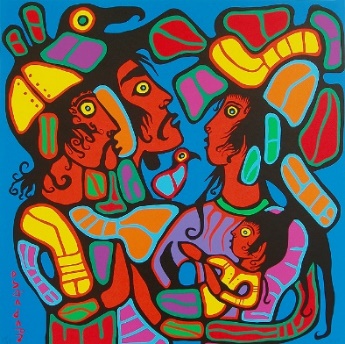 AVI105 CPT RubricDescriptive feedback:									Mark: 		     /20Level 1Level 2Level 3Level 4Knowledge & Understanding (20%)-The student’s final product demonstrates a strong understanding of the elements and principles of design.-demonstrates a limited understanding of the elements and principles of design-demonstrates some understanding of the elements and principles of design-demonstrates a considerable understanding of the elements and principles of design-demonstrates a thorough understanding of the elements and principles of designThinking & Inquiry (20%)-The student demonstrates excellent planning skills when creating thumbnail drawings, a concept sketch, and experimenting with the art supplies.-uses planning skills with limited effectiveness for the:Thumbnail drawingsConcept sketchExperimentation phase-uses planning skills with some effectiveness for the:Thumbnail drawingsConcept sketchExperimentation phase-uses planning skills with considerable effectiveness for the:Thumbnail drawingsConcept sketchExperiment-ation phase-uses planning skills with a high degree of effectiveness for the:Thumbnail drawingsConcept sketchExperiment-ation phaseCommunication (20%)-The student organizes and expresses his or her story in a reflection with a high degree of effectiveness.-expresses and organizes written reflection with limited effectiveness-expresses and organizes written reflection with some effectiveness-expresses and organizes written reflection with considerable effectiveness-expresses and organizes written reflection with a high degree of effectivenessApplication (40%)-The student applies Aboriginal art techniques with a high degree of effectiveness to their final product.-The student’s final product has strong ties to his or her story.-applies Aboriginal art techniques with limited effectiveness-artwork has few connections to the student’s story-applies Aboriginal art techniques with some effectiveness-artwork has some connections to the student’s story-applies Aboriginal art techniques with considerable effectiveness-artwork has a number of connections to the student’s story-applies Aboriginal art techniques with a high degree of effectiveness-artwork has many connections to the student’s story